Person Specification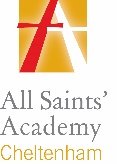 Assistant Vice Principal (Mathematics)The Academy is committed to safeguarding and promoting the welfare of children and young people and expects all staff and volunteers to share this commitment. Experience /skills/personal style and behaviourAssessment methodQualified Teacher with academic qualifications in the area of MathematicsApplicationInterviewLeadership experience within a significant, relevant, organisational setting and proven ability to convert strategy into results ApplicationInterviewExceptional qualified teacher practitionerInterviewIn depth knowledge of the curriculum across 3 Key StagesApplication InterviewKnowledgeable and passionate about quality in extended educational provision and the principles behind the programme and its potential for raising standardsApplicationInterviewAn exceptional, collaborative leader with proven ability to forge partnerships and build positive working relationships, negotiate with and influence partners and other stakeholdersApplicationProven successful track record of driving and delivering transformational and cultural change in an extended school / academy settingApplicationInterviewAble to deliver high performance within an educational settingInterviewEnjoyment of and ability to communicate with young people, families, community and outside agenciesInterviewSignificant understanding of relevant legislation, innovation and new developments underpinning educational effectiveness ApplicationInterviewAbility to create, build and retain effective staff structures to support an academy visionInterviewAbility to generate a collective vision and shared purpose in relation to the development of All Saints’ Academy and local communityInterviewProven ability to motivate, enthuse and drive forward individuals and teams to achieve high levels of performance, progress and achievementApplicationInterviewEmpathy, support and challenge in relation to the needs of the Academy and community including a full appreciation of the needs of a diverse community within a socially challenging school environmentApplicationInterviewPersistence, determination and emotional intelligenceInterviewStrong performance management ethosApplicationExcellent communication, influencing and negotiating skills across a range of stakeholdersInterviewProven ability in the successful management of significant resourcesApplicationInterviewDrive, tenacity, ability to maintain focus, objectivity and sound judgement under complex conditionsInterviewCommitment to inclusion and diversity in all aspects of employment and service deliveryInterviewCommitment to personal developmentApplicationExperience of successful leadership and transformational change to improve learning for young peopleInterviewExperience of developing and sustaining positive relationships with stakeholders to build consensus and promote innovationInterview